homework week02: Multiple Linear Regression Programming
多元线性回归矩阵方法及其编程胡华平2023-09-12学生姓名：______________；学生学号：________________；专业班级：_______________问： 你将使用什么编程分析软件完成本次作业？答： 我选择的分析软件是：________。温馨提示：建议大家优先选择R、python、stata。当然，也可以使用Matlab或EViews的编程功能。作业提交作业发布时间：2023-09-12（周二）24:00:00提交截止时间：2023-09-24（周日）24:00:00作业提交材料：作业发布时间：2023-09-12（周二）24:00:00提交截止时间：2023-09-24（周日）24:00:00作业提交材料：（1）根据作业要求，完成Office Word电子文档一份（注意不能是wps文档），提交前请将文件命名为下述格式：lab02_word_张三_2019000001.docx。（2）根据作业要求，完成相关编程分析操作，保存并提交1份原始代码文件（其中10位数字为学生的学号）：如果使用R软件，请将编程代码文件保存并命名为：lab02_code_Rscript_2019000001.r；或者lab02_code_Rmarkdown_2019000001.Rmd。如果使用Python软件，请将编程代码文件保存并命名为：lab02_code_Python_2019000001.py。如果使用Stata软件，请将编程代码文件保存并命名为：lab02_code_Stata_2019000001.do。如果使用Matlab软件，请将编程代码文件保存并命名为：lab02_code_Matlab_2019000001.m。如果使用EViews软件，请将编程代码文件保存并命名为：lab02_code_EViews_2019000001.prg。作业提交方式：按上述要求命名各个文件，然后将全部作业提交材料压缩为zip格式，并命名为：lab2-专业年级-姓名-学号.zip（如：lab2-2023应经-张帅帅-2023120208.zip）发送上述zip文件到电子邮箱：huhuaping01@qq.com。请填写“邮件主题”为：lab2-专业年级-姓名-学号（如：lab2-2023应经-张帅帅-2023120208）。点击发送邮件！你将收到一份邮件已收到的“自动回复”！作业案例变量和数据为了研究居民的工资收入（wage，或对数化的工资lgwg）是如何决定的，我们考虑如下所示的一些变量（具体定义见表1）。同时，我们给出了一份关于工资收入的配套数据集（cps.xlsx），该数据为截面数据（样本量n=46943），下面的图1做出了部分展示。Table 1: 变量定义及说明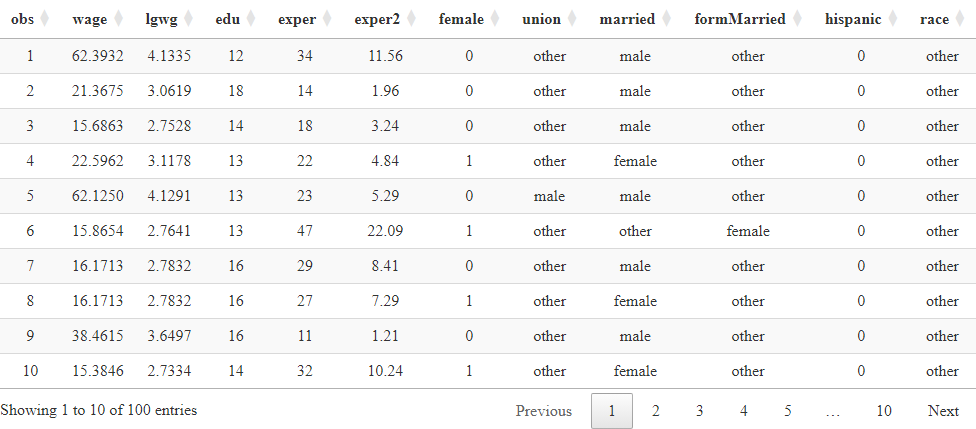 Figure 1: 样本数据集 n=46943模型说明本次作业我们将使用配套数据，进行如下的多元线性回归建模（虚拟变量模型）。作业任务任务1：处理定性变量任务内容： 根据多元线性回归模型（见式(1)），请你对配套数据集中的定性变量，分别设置相应的虚拟变量体系。答：此题无需作答，利用编程软件完成相关操作即可（变量处理）。温馨提示1：如何把定性变量转换为虚拟变量？可以参看我的指导，网页链接 https://book.huhuaping.com/dummy-variable.html#%E5%A6%82%E4%BD%95%E6%8A%8A%E5%AE%9A%E6%80%A7%E5%8F%98%E9%87%8F%E8%BD%AC%E6%8D%A2%E4%B8%BA%E8%99%9A%E6%8B%9F%E5%8F%98%E9%87%8F温馨提示2：例如，已婚状态变量married为定性变量，它具有三种取值属性（female=已婚女性；male=已婚男性；other=其他），因此可以将其处理为如下三个虚拟变量married_male、married_female、married_other。考虑到我们的目标模型（见式(1)），实际上我们回归分析中，仅仅使用前两个虚拟变量（married_male和married_female）。任务2：OLS回归估计（矩阵理论公式）任务内容：我们可以使用相关矩阵理论公式，完成多元回归分析中的相关计算过程。请你依次完成如下提问：（1）根据总体回归模型（见式(1)），请你填写补充如下的样本回归模型的矩阵表达式。答：（要求写出矩阵的维度即可）（2）根据总体回归模型（见式(1)），请写出OLS估计方法下，回归系数的矩阵理论计算公式：答： （3）根据总体回归模型（见式(1)），请写出OLS估计方法下，回归误差方差和回归误差标准差的矩阵理论公式：答： 补充完整下列理论公式（注意下横线）：（4）根据总体回归模型（见式(1)），请写出OLS估计方法下，请写出在符合N-CLRM假设情况下，回归系数的方差协方差矩阵的理论表达式。答： 它的理论表达式为（请你补充完整）：任务3：OLS回归估计（快速法）任务内容： OLS方法作为一种经典估计方法，任何一款编程软件都能在数据集和指定模型下，快速实现OLS参数估计，并报告出分析结果。请你使用自己的编程软件，利用特定函数命令代码进行快速回归分析，并完成如下提问：任务3-1： 给定数据集为dt_cps，以及回归模型为mod_dummy。根据总体回归模型（见式(1)），请在下面写出你编程软件下快速OLS回归分析的代码命令（一行命令）：答： 代码命令为：温馨提示：例如在R编程软件下，OLS回归分析的函数命令为lm_est <- lm(formula = mod_dummy, data = dt_cps)。任务3-2： 使用公式编辑器（或Mathtype软件），将上述分析报告，手动整理成样本回归模型（SRM）的简要报告（四行报告，包括第1行样本回归方程、第2行对应的系数标准误、第3行对应的样本t统计量，以及第4行F检验值、p值、拟合优度等。具体形式见课件及后面提示），将结果填写在下面空白处。答：温馨提示：例如，线性模型，OLS方法估计得到的样本回归模型如下：任务4：OLS回归估计（矩阵法）任务内容： 当然，我们可以直接使用代数或矩阵计算公式（见任务2），利用编程命令一步步计算OLS的每一个细节过程，从而有助于更好地理解OLS分析的全过程。下面请你直接使用编程代码完成如下任务：任务4-1： 根据总体回归模型（见式(1)），请你根据理论矩阵公式，使用编程代码计算得到回归系数，并将主要代码写在下面：答： 回归系数矩阵计算的主要代码如下：温馨提示：例如在R编程下，代码如下：# step 1: create matrix y
y <- as.matrix(dt_cps$lgwg)

# step 2: create matrix x
## --- all variables in matrix X
vars_tar <- c(
  "c",    # attention here! constants with all ones !
  "edu", "exper", "exper2",
  "female", 
  "union_female", "union_male",
  "married_female","married_male",
  "formMarried_female","formMarried_male",
  "hispanic", 
  "race_black", "race_AI","race_asian", "race_mixed")
## --- now get the matrix X
x <- dt_cps %>%
  select(all_of(vars_tar)) %>%
  as.matrix()

# step 3: finally calculate the beta_hat matrix
b <- solve(t(x)%*%x)%*%(t(x)%*%y)任务4-2： 根据OLS方法下回归系数的样本方差协方差矩阵的理论公式（见前面的任务2-(4)），请你使用编程代码计算得到这个矩阵的估计结果。然后你需要：（1）把这个矩阵的对角线元素值提取出来，并开根号，形成一个列向量（实际上就是回归系数的估计标准误差），并填写在下列空白处。（2）将主要代码写在下面空白处。答（1）：回归系数的估计标准误差行向量为（填写空白处，保留4位小数）：答（2）： 主要计算过程的编程代码为：温馨提示：假设已经得到样本协方差矩阵为S2，提取矩阵对角线元素并开根号的操作（假设向量对象保存为S_b）：例如在R编程语言下，代码命令为S_b <- sqrt(diag(S2))；在EViews编程语言下的代码命令为matrix S_b=@sqrt(@getmaindiagonal(S2))。任务5：异方差一致性标准误差（选作题，有一定难度）任务内容：对于总体回归模型（见式(1)），考虑到我们的数据集为截面数据，OLS估计结果很可能会出现异方差问题。也即意味着系数估计的样本标准误会不准确，从而无法达到统计推断（如t检验）的目的。请你采用怀特异方差一致性标准误方法，对样本标准误进行修正，得到修正后的结果。分别回答如下问题：任务5-1：请你使用编程软件的快速方法（现成的函数命令）进行怀特异方差一致性标准误矫正，计算矫正后的方差协方差矩阵，提取矩阵对角线元素，然后对向量进行开根号计算，并将矫正后的系数标准误差向量保存为S1_quick。要求：在下面空白处，写出矫正结果值（请转置为行向量，保留4位小数），并写出主要命令代码。答5-1：（1）怀特法矫正后回归系数的估计标准误差的行向量为（填写空白处，保留4位小数）：（2）主要计算过程的编程代码为：任务5-2：请你使用编程软件并利用矩阵方法（自己编写命令）进行怀特异方差一致性标准误矫正，计算矫正后的方差协方差矩阵，提取矩阵对角线元素，然后对向量进行开根号计算，并将矫正后的系数标准误差向量保存为S1。要求：比较S1与S1_quick的计算结果是否一致（两种方法结果应该相同）！在下面空白处，写出主要命令代码。答5-2： 二者计算结果【是/否】一致。主要计算过程的编程代码为：温馨提示1：怀特异方差稳健协方差矩阵（Eicker-White or White covariance matrix estimator）一般记为HC0。其矩阵理论计算公式为：温馨提示2：在R编程软件下快速方法的主要命令代码如下：# step 1: Load necessary packages 
library("lmtest")
library("sandwich")

# step 2: OLS estimation
lm_est <- lm(formula = mod_dummy, data = dt_cps)

# step 3: White robust covariance estimates for the coefficients, we get the covariance matrix
vcov_white <- vcovHC(lm_est, type = "HC0")

# step 4: quick show the standard error (S1)
coeftest(lm_est, vcov = vcov_white )温馨提示3：在R编程软件下矩阵方法的主要命令代码如下：#=== continue after we finished estimate beta

# step 1: get residual
e <- y-x%*%b
leverage <- rowSums(x*(x%*%solve(t(x)%*%x)))

# step 2: get regression variance 
n <- nrow(y)
k <- ncol(x)
a <- n/(n-k)
sig2 <- c(t(e) %*% e)/(n-k)

# step 3: coefficients' standard error 
## --- base case: with homoskedastic formula (OLS)
## --- we have done this before!
xx <- solve(t(x)%*%x)
v0 <- xx*sig2
s0 <- sqrt(diag(v0)) # Homoskedastic formula

## --- compare case: with White formula
u1 <- x*(e%*%matrix(1,1,k))
v1 <- xx %*% (t(u1)%*%u1) %*% xx
s1 <- sqrt(diag(v1)) 代表矩阵相乘（也即我们正常理解的矩阵相乘，要求矩阵维度相容）代表矩阵元素相乘（也即两个矩阵的对应元素直接相乘）表示行向量（1行k列）。变量_代码变量_中文定义和取值obs序号序号wage工资定量变量：美元lgwg对数化工资取对数后的工资edu受教育年数定量变量：受教育年数（年）exper工作年数定量变量：工作年数(年)exper2工作年数平方定量变量：工作年数平方/100female是否女性虚拟变量：1=女性；0=男性union工会成员状态定性变量：female=女性工会成员；male=男性工会成员；other=其他married已婚状态定性变量：female=已婚女性；male=已婚男性；other=其他formMarried过往婚史状态定性变量：female=再婚女性；male=再婚男性；other=其他hispanic是否拉美裔虚拟变量：1=是；0=否race种族类别定性变量：black=黑人；AI=印第安人；asian=亚裔；mixed=混血；other=其他